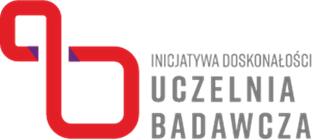 Części 11-12 Przedmiot zamówienia jest finansowany w ramach programu: „Inicjatywa Doskonałości Uczelnia Badawcza”Części 14 i 15 są finansowane z CYBERSECIDENT/489281/IV/NCBR/2021Identyfikacja, Kolekcjonowanie i ocena nieprzyjaznych operacji dezinformacyjnych w cyberprzestrzeni, prowadzonych w oparciu o narzędzia teleinformatyczne.Projekt współfinansowany przez Narodowe Centrum Badań i Rozwoju w ramach Programu Badań Naukowych i Prac Rozwojowych „CyberSecIdent – Cyberbezpieczeństwo i e-Tożsamość”Warszawa, dnia 02.11.2022 r.DZP-361/177/2022/PC/1238          Do wszystkich zainteresowanychDotyczy: postępowania o udzielenia zamówienia publicznego prowadzonego w trybie przetargu nieograniczonego nr DZP-361/177/2022 pn. „Sprzedaż i dostarczenie sprzętu komputerowego dla jednostek organizacyjnych Uniwersytetu Warszawskiego”INFORMACJA O UNIEWAŻNIENIU POSTEPOWANIA W CZĘŚCIACH: 13, 14, 15Zamawiający działając na podstawie art. 255 pkt 1 ustawy z dnia 11 września 2019 roku – Prawo zamówień publicznych, zwanej dalej „ustawą”, uprzejmie informuje, że w/w postępowanie o udzielenie zamówienia publicznego w częściach: 13,14,15  zostało przez Zamawiającego unieważnione. Uzasadnienie prawne:Zgodnie z art. 255 pkt. 1 ustawy Zamawiający unieważnia postępowanie o udzielenie zamówienia, jeżeli nie złożono żadnego wniosku o dopuszczenie do udziału w postępowaniu albo żadnej oferty.Uzasadnienie faktyczne: Zamawiający unieważnia postępowanie o udzielenie zamówienia w częściach: 13,14,15, gdyż do terminu składnia ofert, tj. do dnia 02.11.2022 r. do godz. 10.00 nie złożono żadnej oferty.W imieniu ZamawiającegoPełnomocnik Rektora ds. zamówień publicznych    mgr Piotr Skubera